МБОУ «УРКАРАХСКАЯ МНОГОПРОФИЛЬНАЯ ГИМНАЗИЯ ИМЕНИ А.АБУБАКАРА»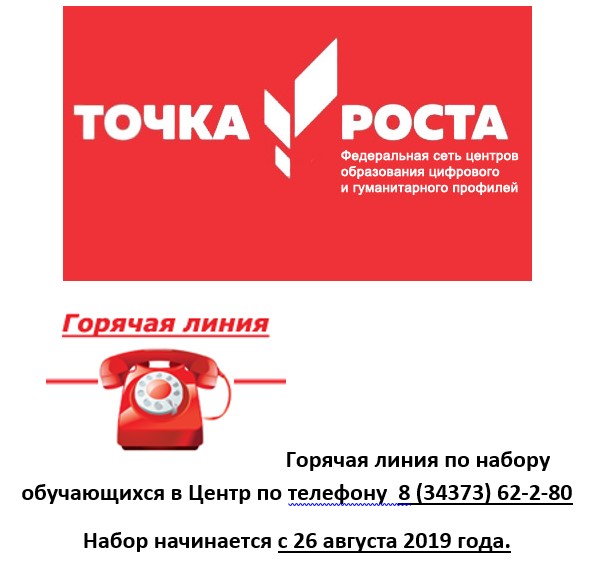 ЖУРНАЛУЧЕТА ПОСЕЩАЕМОСТИ И УЧЕБНЫХ ЗАНЯТИЙ                                                         ПРЕДМЕТ: ИНФОРМАТИКА        2020 г.